Publicado en Barcelona el 25/01/2023 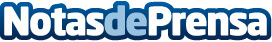 Crecen más de un 45% los envíos gestionados a través de NACEX.shopNACEX sigue aumentando los envíos e-commerce gestionados por su red de más de 2.700 puntos NACEX.shop en España y PortugalDatos de contacto:Comunicación de NACEX93 264 58 00Nota de prensa publicada en: https://www.notasdeprensa.es/crecen-mas-de-un-45-los-envios-gestionados-a Categorias: Nacional Logística E-Commerce http://www.notasdeprensa.es